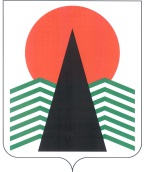 АДМИНИСТРАЦИЯ  НЕФТЕЮГАНСКОГО  РАЙОНАпостановлениег.НефтеюганскО внесении изменений в постановление администрации Нефтеюганского района 
от 21.12.2018 № 2392-па-нпа «Об утверждении положения о муниципальной 
комиссии по делам несовершеннолетних и защите их прав Нефтеюганского района»В соответствии с Федеральным законом от 24.09.1999 № 120-ФЗ «Об основах системы профилактики безнадзорности и правонарушений несовершеннолетних», Законом Ханты-Мансийского автономного округа – Югры от 12.10.2005 № 74-оз 
«О комиссиях по делам несовершеннолетних и защите их прав в Ханты-Мансийском автономном округе – Югре и наделении органов местного самоуправления отдельными государственными полномочиями по созданию и осуществлению деятельности комиссий по делам несовершеннолетних и защите их прав», в связи 
с кадровыми изменениями  п о с т а н о в л я ю:Внести в постановление администрации Нефтеюганского района 
от 21.12.2018 № 2392-па-нпа «Об утверждении положения о муниципальной комиссии по делам несовершеннолетних и защите их прав Нефтеюганского района» следующие изменения:В приложении № 2 к постановлению:Пункт 15 признать утратившим силу.Пункт 20 признать утратившим силу.В приложении № 4 к постановлению:В пункте 5 слова «Жильцова Лариса Владимировна» заменить словами «Воейков Вадим Юрьевич».В пункте 6 слово «врио» заменить словом «заместитель».Дополнить пунктом 15 следующего содержания:	«15. Тохтаев Одылжан Мирзалиевич – Имам-Хатыб местной мусульманской религиозной организации п.Салым Нефтеюганского района.».Настоящее постановление подлежит официальному опубликованию 
в газете «Югорское обозрение» и размещению на официальном сайте органов местного самоуправления Нефтеюганского района.Настоящее постановление вступает в силу после официального опубликования.Контроль за выполнением постановления возложить на заместителя главы Нефтеюганского района Михалева В.Г.Глава района							Г.В.Лапковская22.04.2019№ 871-па-нпа№ 871-па-нпа